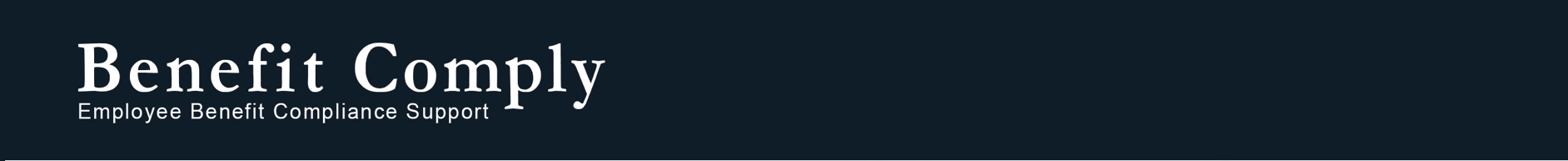 IDEAS FOR SERVICES TO INCLUDE IN A COMPLIANCE PACKAGE FOR CLIENTS:Group 1HIPAA reviewPlan documentsDiscrimination testingSecondary offeringsControlled groupDetermining full-time status (monthly measurement versus look-back measurement method)Overall compliance assessmentGroup 2Overall compliance assessment, and then outsource as needed the following:HIPAA tool5500 filing COBRA WRAP document MOST FEASIBLE COMPLIANCE SERVICE FOR REVENUE GENERATIONPlan document creation (e.g. HR 360)NEW REVENUE GENERATION IDEASDependent auditFull-time employee tracking and an employer reporting toolCadillac tax analysis (estimate)